Sra. AndersonEspañol IV		Perfect Tense Practice (Present, Past & Future)They have played that game all day.We have read all the books in the library.He has slept 10 hours.She had already seen the movie three times.They had talked to the teacher about the problem.I had finished all the work before leaving.We had already left when you called.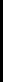 By 2025, I will have learned Spanish very well.She had never seen such a handsome guy.Before the weekend, I will have started studying.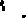 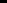 Pedro, will you have finished the letter by tomorrow?